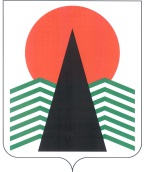 ГЛАВА  НЕФТЕЮГАНСКОГО  РАЙОНАпостановлениег.НефтеюганскО назначении публичных слушаний по проекту решения о предоставлении разрешения на условно разрешенный вид использования земельного участка 
или объекта капитального строительства, расположенного на межселенной территории Нефтеюганского районаВ соответствии со статьёй 39 Градостроительного кодекса Российской Федерации, Федеральным законом от 06.10.2003 № 131-ФЗ «Об общих принципах организации местного самоуправления в Российской Федерации», Уставом муниципального образования Нефтеюганский район, руководствуясь решениями Думы Нефтеюганского района от 28.03.2018 № 230 «О порядке организации 
и проведения публичных слушаний по проектам правил землепользования 
и застройки, проектам планировки территории, проектам межевания территории, проектам предусматривающим внесение изменений в одном из указанных утвержденных документов, проектам решений о предоставлении разрешения 
на условно разрешенный вид использования земельного участка или объекта капитального строительства, проектам решений о предоставлении разрешения 
на отклонение от предельных параметров разрешенного строительства, реконструкции объектов капитального строительства», от 25.09.2013 № 405 
«Об утверждении Правил землепользования и застройки межселенной территории Нефтеюганского района», постановлением администрации Нефтеюганского района 
от 22.03.2017 № 448-па-нпа «Об утверждении административного регламента предоставления муниципальной услуги по предоставлению разрешения на условно разрешенный вид использования земельного участка или объекта капитального строительства, расположенного на межселенной территории Нефтеюганского района», в целях соблюдения права человека на благоприятные условия жизнедеятельности, прав и законных интересов правообладателей земельных участков и объектов капитального строительства, расположенных на межселенной территории, в связи с обращениями Репкиной Елены Егоровны (заявление 
от 09.04.2018), Слепцова Сергея Владимировича (заявление от 10.04.2018), Карпенко Татьяны Михайловны (заявление от 10.04.2018), Сорокиной Людмилы Федоровны (заявление от 10.04.2018), Каримовой Людмилы Ивановны (заявление от 10.04.2018)
п о с т а н о в л я ю:1. Провести публичные слушания по проекту решения о предоставлении разрешения на условно разрешенный вид использования земельных участков, расположенных на межселенной территории Нефтеюганского района, согласно приложению к настоящему постановлению (далее - Проект), проводимые 
по инициативе Главы Нефтеюганского района, в отношении земельных участков 
с кадастровыми номерами:86:08:0020902:1775, площадью 1425 кв.м, расположенного по адресу: Местоположение установлено относительно ориентира, расположенного в границах участка. Почтовый адрес ориентира: Ханты-Мансийский автономный округ - Югра, р-н Нефтеюганский, уч. 14, район куста № 56 Усть-Балыкского месторождения нефти на левом берегу протоки Юганская Обь; 86:08:0020801:14690, площадью 658 кв.м, расположенного по адресу: Ханты-Мансийский автономный округ - Югра, Нефтеюганский район, на берегу протоки Сингапайская, в районе куста 91 Усть-Балыкского месторождения, 
СНТ «Энергетик», участок № 160;86:08:0020801:14903, площадью 446 кв.м, расположенного по адресу: Ханты-Мансийский автономный округ - Югра, Нефтеюганский район, на берегу протоки Сингапайская, в районе куста 91 Усть-Балыкского месторождения, 
СНТ «Энергетик», участок № 64;86:08:0020801:14905, площадью 529 кв.м, расположенного по адресу: Ханты-Мансийский автономный округ - Югра, Нефтеюганский район, на берегу протоки Сингапайская, в районе куста 91 Усть-Балыкского месторождения, 
СНТ «Энергетик», участок № 79а;86:08:0020801:14069, площадью 751 кв.м, расположенного по адресу: Ханты-Мансийский автономный округ - Югра, Нефтеюганский район, на берегу протоки Сингапайская, в районе куста 91 Усть-Балыкского месторождения, 
СНТ «Энергетик», участок № 89.2. Срок проведения публичных слушаний с 26.04.2018 по 24.05.2018. 3. Назначить собрание участников публичных слушаний на 17.05.2018. время начала – 18:00 часов по местному времени, место проведения собрания участников публичных слушаний по адресу: Тюменская область, г. Нефтеюганск, мкр.3, дом 21, (4 этаж, 430 каб.)4. Департаменту градостроительства и землепользования администрации Нефтеюганского района (А.Д.Калашников): 4.1. Организовать оповещение о проведении публичных слушаний по Проекту, в том числе на информационных стендах администрации Нефтеюганского района.4.2. Организовать открытие экспозиции Проекта по адресу: Тюменская область, г. Нефтеюганск, мкр. 3, д. 21, холл 4 этажа.         4.3. Определить перечень лиц, приглашаемых для выступлений на публичных слушаниях, и организовать их выступления на собрании участников публичных слушаний и в средствах массовой информации (при необходимости).4.4. Организовать и провести собрание участников публичных слушаний.5. Участники публичных слушаний (граждане, постоянно проживающие 
в пределах территориальной зоны, в границах которой расположен земельный участок или объект капитального строительства, в отношении которых подготовлен Проект, правообладатели находящихся в границах этой территориальной зоны земельных участков и (или) расположенных на них объектов капитального строительства, граждане, постоянно проживающие в границах земельных участков, прилегающих к земельному участку, в отношении которого подготовлен Проект, правообладатели таких земельных участков или расположенных на них объектов капитального строительства, правообладатели помещений, являющихся частью объекта капитального строительства, в отношении которого подготовлен Проект) 
в период проведения публичных слушаний (с 26.04.2018 по 24.05.2018) вправе вносить предложения и замечания, касающиеся Проекта:- в письменной или устной форме в ходе проведения собрания участников публичных слушаний;         - в письменной форме с указанием фамилии, имени, отчества, контактного телефона и адреса проживания (для физических лиц), наименования, основного государственного регистрационного номера, места нахождения и адреса 
(для юридических лиц) и (или) в электронном виде в Департамент градостроительства и землепользования администрации Нефтеюганского района по адресу: 628309, Ханты-Мансийский автономный округ - Югра, г. Нефтеюганск, микрорайон 3, дом 21, телефон 8(3463)250105, адрес электронной почты: dgiz@admoil.ru;         - посредством записи в книге (журнале) учета посетителей при проведении экспозиции Проекта, подлежащего рассмотрению на публичных слушаниях. 6. Настоящее постановление подлежит опубликованию в газете «Югорское обозрение» и размещению на официальном сайте органов местного самоуправления Нефтеюганского района.7. Контроль за выполнением постановления возложить на директора 
департамента имущественных отношений – заместителя главы Нефтеюганского 
района Ю.Ю.Копыльца.Исполняющий обязанности Главы района							С.А.КудашкинПриложение к постановлению Главы Нефтеюганского районаот 18.04.2018 № 33-пгПроект решения о предоставлении разрешения на условно разрешенный вид использования земельного участка или объекта капитального строительства, расположенного на межселенной территории Нефтеюганского районаВ соответствии со статьёй 39 Градостроительного кодекса Российской Федерации, Федеральным законом от 06.10.2003 № 131-ФЗ «Об общих принципах организации местного самоуправления в Российской Федерации», Уставом муниципального образования Нефтеюганский район,  руководствуясь решением Думы Нефтеюганского района от 25.09.2013 № 405 «Об утверждении Правил землепользования и застройки межселенной территории Нефтеюганского района», постановлением администрации Нефтеюганского района от 22.03.2017 № 448-па-нпа «Об утверждении административного регламента предоставления муниципальной услуги по предоставлению разрешения на условно разрешенный вид использования земельного участка или объекта капитального строительства, расположенного на межселенной территории Нефтеюганского района», учитывая протокол публичных слушаний в форме собрания граждан по проекту решения о предоставлении разрешения на условно разрешенный вид использования земельного участка или объекта капитального строительства, расположенного на межселенной территории Нефтеюганского района от _________ № _________ и заключение о результатах публичных слушаний, в связи с обращениями Репкиной Елены Егоровны, Слепцова Сергея Владимировича, Карпенко Татьяны Михайловны, Сорокиной Людмилы Федоровны, Каримовой Людмилы Ивановны п о с т а н о в л я ю:1. Предоставить разрешение на условно разрешенный вид использования земельного участка – ведение садоводства (13.2) в отношении земельных участков с кадастровыми номерами:1.1. 86:08:0020902:1775, площадью 1425 кв.м, расположенного по адресу: Местоположение установлено относительно ориентира, расположенного в границах участка. Почтовый адрес ориентира: Ханты-Мансийский автономный округ - Югра, р-н Нефтеюганский, уч. 14, район куста № 56 Усть-Балыкского месторождения нефти на левом берегу протоки Юганская Обь;1.2. 86:08:0020801:14690, площадью 658 кв.м, расположенного по адресу: Ханты-Мансийский автономный округ - Югра, Нефтеюганский район, на берегу протоки Сингапайская, в районе куста 91 Усть-Балыкского месторождения, СНТ «Энергетик», участок № 160;1.3. 86:08:0020801:14903, площадью 446 кв.м, расположенного по адресу: Ханты-Мансийский автономный округ - Югра, Нефтеюганский район, на берегу протоки Сингапайская, в районе куста 91 Усть-Балыкского месторождения, СНТ «Энергетик», участок № 64;1.4. 86:08:0020801:14905, площадью 529 кв.м, расположенного по адресу: Ханты-Мансийский автономный округ - Югра, Нефтеюганский район, на берегу протоки Сингапайская, в районе куста 91 Усть-Балыкского месторождения, СНТ «Энергетик», участок № 79а;1.5. 86:08:0020801:14069, площадью 751 кв.м, расположенного по адресу: Ханты-Мансийский автономный округ - Югра, Нефтеюганский район, на берегу протоки Сингапайская, в районе куста 91 Усть-Балыкского месторождения, СНТ «Энергетик», участок № 89.Настоящее постановление подлежит опубликованию в газете «Югорское обозрение» и размещению на официальном сайте органов местного самоуправления Нефтеюганского района.Контроль за выполнением постановления возложить на директора 
департамента имущественных отношений – заместителя главы Нефтеюганского 
района Ю.Ю.Копыльца.Глава района 					 		Г.В.Лапковская18.04.2018№ 33-пг№ 33-пг